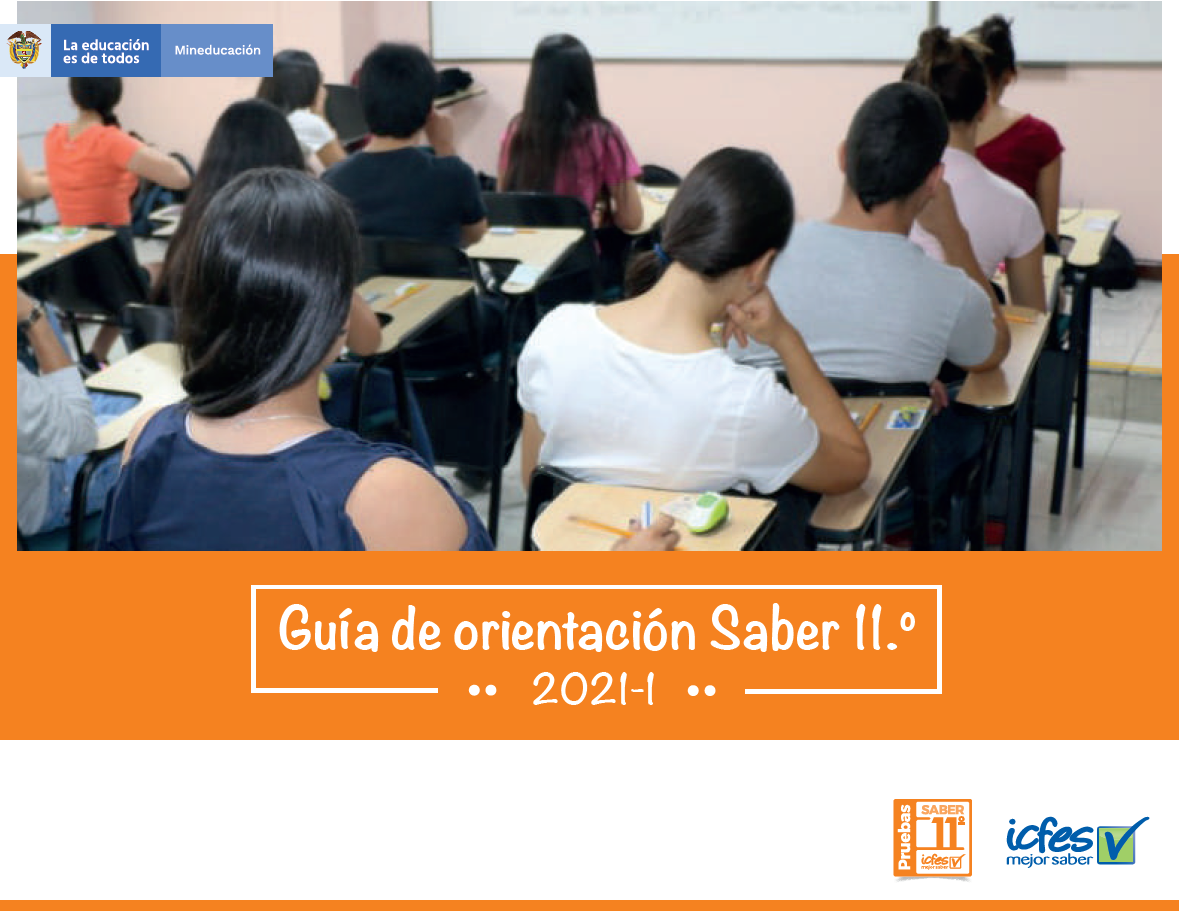 GUIA DE ORIENTACIÓN SABER 11.°. 2021, 1Presidente de la República: Iván Duque MárquezMinistra de Educación Nacional: María Victoria Angulo GonzálezViceministra de Educación Preescolar, Básica y Media: Constanza Liliana Alarcón PárragaPublicación del Instituto Colombiano para la Evaluación de la Educación (Icfes)© Icfes, 2020.Todos los derechos de autor reservados.Bogotá, D. C., diciembre de 2020Directora General: Mónica Patricia Ospina LondoñoSecretario General: Ciro González RamírezDirectora de Evaluación: Natalia González GómezDirector de Tecnología: Carlos Alberto Sánchez RaveSubdirector de Diseño de Instrumentos: Luis Javier Toro BaqueroSubdirectora de Estadísticas: Jeimy Paola Aristizábal RodríguezSubdirectora de Análisis y Divulgación: Mara Brigitte Bravo OsorioADVERTENCIATodo el contenido es propiedad exclusiva y reservada del Icfes y es el resultado de investigaciones y obras protegidas por la legislación nacional e internacional. No se autoriza su reproducción, utilización ni explotación a ningún tercero. Solo se autoriza su uso para fines exclusivamente académicos. Esta información no podrá ser alterada, modificada o enmendada.Este documento se elaboró a partir de los documentos conceptuales de cada prueba, con la participación de los equipos de gestores de pruebas del Icfes y asesores externos.Coordinación de la publicación Diana Alejandra Calderón García María Angélica Piñeros RiveraCorrección de estilo: Juan Camilo Gómez-BarreraDiseño de portada y diagramación: Linda Nathaly Sarmiento OlayaEquipo de gestores de pruebas del Icfes:Área de lectura crítica:Martha Castillo BallénGeorge DueñasYuly Paola MartínezSantiago WillsÁrea de matemáticas:Rafael Eduardo Benjumea HoyosCésar Garzón BaqueroMariam Pinto HeydlerDavid Mauricio Ruiz AyalaÁrea de ciencias naturales:Lucy Johana Jiménez GonzálezNéstor Andrés Naranjo RamírezAlfredo Torres RincónÁrea de sociales y ciudadanas:María Camila Devia CortésMiguel Fernando Moreno FrancoMaría del Pilar Soler ParraÁrea de inglés:Moravia Elizabeth González PeláezStephanie Puentes ValbuenaEider Fabián Sánchez MejíaAsesores externos que participaron en las definiciones y conceptualizaciones de cada uno de los módulos, en las distintas fases y momentos de diseño, construcción y validación de marcos de referencia, especificaciones o preguntas:Matemáticas:Óscar Felipe Bernal PedrazaReinaldo José Bernal VelásquezCarlos Eduardo VascoSociales y ciudadanas:Javier Sáenz ObregónÁngela Bermúdez VélezReinaldo José Bernal VelásquezDiana Bonnet VélezRosario Jaramillo FrancoLuis Bernardo Mejía GuinandAndrés MejíaLectura crítica:Reinaldo José Bernal VelásquezJuan Camilo GonzálezCiencias naturales:Cecilé de HossonIsmael Mauricio Duque EscobarRichard ShavelsonEd WileyInglés:Carlos Rico TroncosoTÉRMINOS Y CONDICIONES DE USO PARA PUBLICACIONES Y OBRAS DE PROPIEDAD ICFESEl Instituto Colombiano para la Evaluación de la Educación (Icfes) pone a la disposición de la comunidad educativa y del público en general, de forma gratuita y libre de cualquier cargo, un conjunto de publicaciones a través de su portal www.icfes.gov.co. Dichos materiales y documentos están normados por la presente política y están protegidos por derechos de propiedad intelectual y derechos de autor a favor del Icfes. Si tiene conocimiento de alguna utilización contraria a lo establecido en estas condiciones de uso, por favor infórmenos al correo prensaicfes@icfes.gov.co.Queda prohibido el uso o publicación total o parcial de este material con fines de lucro. Únicamente está autorizado su uso para fines académicos e investigativos. Ninguna persona, natural o jurídica, nacional o internacional, podrá vender, distribuir, alquilar, reproducir, transformar, promocionar o realizar acción alguna de la cual se lucre directa o indirectamente con este material.En todo caso, cuando se haga uso parcial o total de los contenidos de esta publicación del Icfes, el usuario deberá consignar o hacer referencia a los créditos institucionales del Icfes respetando los derechos de cita; es decir, se podrán utilizar con los fines aquí previstos transcribiendo los pasajes necesarios, citando siempre al Icfes como fuente de autor. Lo anterior siempre que los pasajes no sean tantos y seguidos que razonadamente puedan considerarse como una reproducción simulada y sustancial, que redunde en perjuicio del Icfes.Asimismo, los logotipos institucionales son marcas registradas y de propiedad exclusiva del Icfes. Por tanto, los terceros no podrán usar las marcas de propiedad del Icfes con signos idénticos o similares respecto de cualesquiera productos o servicios prestados por esta entidad, cuando su uso pueda causar confusión. En todo caso queda prohibido su uso sin previa autorización expresa del Icfes. La infracción de estos derechos se perseguirá civil y, en su caso, penalmente, de acuerdo con las leyes nacionales y tratados internacionales aplicables.El Icfes realizará cambios o revisiones periódicas a los presentes términos de uso, y los actualizará en esta publicación.El Icfes adelantará las acciones legales pertinentes por cualquier violación a estas políticas y condiciones de uso.ADVERTENCIA	2TÉRMINOS Y CONDICIONES DE USO PARA PUBLICACIONES Y OBRAS DE PROPIEDAD ICFES	6Presentación	12¿Para qué sirve esta guía?	121.	Características generales del examen de Estado Saber 11.º	14A.	¿Cuáles son los objetivos de Saber 11.º?	14B.	¿A quiénes evalúa?	15C.	Estructura del examen	151.	Pruebas	15	Lectura crítica	15	Matemáticas	16	Sociales y ciudadanas	16	Ciencias naturales	16	Inglés	162.	Cuestionario socioeconómico	16¿Cuál es el manejo de la información recopilada en este cuestionario?	16D.	Materiales del examen	16Recuerde:	19E.	Tipos de preguntas	19F.	Versiones del examen	20a)	Versión del examen para población general	20b)	Versiones del examen para población con discapacidad	22¡Recuerde!	23Discapacidad intelectual-cognitiva	24Trastorno del espectro autista	25Sensorial visual-ceguera	25Sensorial visual-baja visión	25¡Tenga en cuenta!	26Sensorial auditiva-usuario de Lengua de Señas Colombiana	26Sensorial auditiva-usuario del castellano	26Sordoceguera	27Limitación física (movilidad)	27Mental/Psicosocial	28Trastorno de la voz y el habla	29Sistémica	29Discapacidad múltiple	29Población con discapacidad cognitiva o visual	30Población con discapacidad auditiva	34Población con discapacidad motora	362.	Especificaciones de las pruebas	37A. Prueba de lectura crítica	381.	Competencias evaluadas	38a.	Identificar y entender los contenidos locales que conforman un texto	39b.	Comprender cómo se articulan las partes de un texto para darle un sentido global	39c.	Reflexionar a partir de un texto y evaluar su contenido	402.	Tipos de textos utilizados	43B.	Prueba de matemáticas	451.	Competencias evaluadas	46a.	Interpretación y representación	46b.	Formulación y ejecución	47c.	Argumentación	472.	Contenidos matemáticos curriculares	503.	Situaciones o contextos de la prueba	54a.	Familiares o personales	54b.	Laborales u ocupacionales	54c.	Comunitarios o sociales	55d.	Matemáticos o científicos	55C.	Prueba de sociales y ciudadanas	551.	Competencias evaluadas	56a.	Pensamiento social	56Capacidad para identificar y usar conceptos básicos de las ciencias sociales.	56Capacidad para identificar dimensiones temporales y espaciales de eventos y problemáticas sociales.	57b.	Interpretación y análisis de perspectivas	57Reconocimiento de diversas opiniones, posturas e intereses.	58Análisis crítico de fuentes y argumentos.	58c.	Pensamiento reflexivo y sistémico	58Identificar modelos conceptuales que orientan decisiones sociales.	59Establecer relaciones entre dimensiones presentes en una situación problemática y en sus posibles alternativas de solución.	59D.	Prueba de ciencias naturales	631.	Competencias evaluadas	64a.	Uso comprensivo del conocimiento científico	64b.	Explicación de fenómenos	65c.	Indagación	652.	Componentes evaluados	73A.	Conceptos del componente biológico	73B.	Conceptos del componente físico	73C.	Conceptos del componente químico	74D.	Temáticas del componente de ciencia, tecnología y sociedad (CTS)	74E.	Prueba de inglés	751. Partes de la prueba	76PARTE 1	76PARTE 2	77PARTE 3	77PARTE 4	77PARTE 5	78PARTE 6	78PARTE 7	78Información importante	80PresentaciónLa Ley 1324 de 2009 le confiere al Instituto Colombiano para Evaluación de la Educación (Icfes) la misión de evaluar, mediante exámenes externos estandarizados, la formación que se ofrece en los distintos niveles del servicio educativo. También establece que el Ministerio de Educación Nacional (MEN) defina lo que debe evaluarse en estos exámenes.Para cumplir con lo anterior, el Icfes ha avanzado en la alineación del Sistema Nacional de Evaluación Externa Estandarizada (SNEE), que posibilita la comparación de los resultados en distintos niveles educativos, ya que los diferentes exámenes evalúan las mismas competencias en algunas de las áreas que los conforman, más específicamente, en las competencias genéricas.El MEN orienta el diseño de los planes de estudio y establece, expectativas de calidad sobre lo que deben aprender los estudiantes a lo largo de su formación. Con base en esto, el Icfes busca evaluar las competencias desarrolladas durante la formación básica y media a través del examen Saber 11.°.¿Para qué sirve esta guía?Hemos creado esta guía de orientación para que los docentes, directivos de instituciones educativas y los demás interesados en el examen de Estado Saber 11.° se familiaricen. Esto se lleva a cabo en dos capítulos. En el capítulo I se informa sobre las características generales del examen Saber 11.°: sus objetivos, la población que se evalúa y los tipos de preguntas. En el capítulo II se presentan las características propias o especificaciones de cada una de las pruebas que componen el examen.Características generales del examen de Estado Saber 11.º¿Cuáles son los objetivos de Saber 11.º?El Decreto 869 de 2010 establece que los objetivos del examen Saber 11.° son:Comprobar el grado de desarrollo de las competencias de los estudiantes que están por finalizar el grado undécimo de la educación media.Proporcionar elementos al estudiante para la realización de su autoevaluación y el desarrollo de su proyecto de vida.Proporcionar a las instituciones educativas información pertinente sobre las competencias de los aspirantes a ingresar a programas de educación superior, así como sobre las de quienes son admitidos, que sirva como base para el diseño de programas de nivelación académica y prevención de la deserción en este nivel.Monitorear la calidad de la educación de los establecimientos educativos del país, con fundamento en los estándares básicos de competencias y los referentes de calidad emitidos por el MEN.Proporcionar información para el establecimiento de indicadores de valor agregado, tanto de la educación media como de la educación superior.Servir como fuente de información para la construcción de indicadores de calidad de la educación, así como para el ejercicio de la inspección y vigilancia del servicio público educativo.Proporcionar información a los establecimientos educativos que ofrecen educación media para el ejercicio de la autoevaluación y para que realicen la consolidación o reorientación de sus prácticas pedagógicas.Ofrecer información que sirva como referente estratégico para el establecimiento de políticas educativas nacionales, territoriales e institucionales.¿A quiénes evalúa?El examen de Estado de la educación media Saber 11.° lo deben presentar los estudiantes que estén finalizando el grado undécimo. Esto permite obtener resultados oficiales que los habiliten para ingresar a la educación superior. De acuerdo con las disposiciones vigentes, también pueden presentarlo quienes ya hayan obtenido el título de bachiller o superado el examen de validación del bachillerato.Estructura del examenPruebasEl examen Saber 11.° se compone de cinco pruebas:Lectura críticaMatemáticasSociales y ciudadanasCiencias naturalesInglésCuestionario socioeconómicoAdemás de presentar las cinco pruebas, los evaluados deben responder un cuestionario socioeconómico. Este cuestionario se compone de preguntas cortas de selección múltiple que se responden en la hoja de respuestas y no se califican.Este cuestionario permite obtener información sobre los procesos de enseñanza y aprendizaje de los estudiantes y ayuda a explicar los resultados del examen. Por ejemplo, indaga por características del núcleo familiar (composición, situación laboral y educativo), características del hogar (dotación de bienes dentro de la vivienda, estrato socioeconómico, disponibilidad de conexión a internet y servicio de televisión por cable) y el tiempo dedicado por la familia al entretenimiento. Cabe indicar que este cuestionario se responderá al final de la sesión.¿Cuál es el manejo de la información recopilada en este cuestionario?La información recopilada en este cuestionario tiene propósitos académicos, de investigación y de política pública. Esta información es de carácter confidencial y no afectará los resultados de los evaluados.Materiales del examenUna vez esté ubicado en el aula, cada evaluado recibirá un paquete que incluye: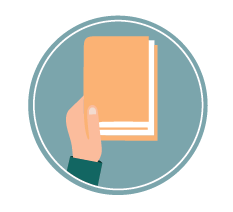 Cuadernillo: Con las preguntas de cada una de las pruebas y del cuestionario socioeconómico.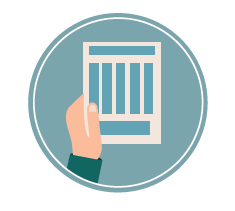 Hoja de respuestas: Con las opciones de respuesta para todas las preguntas del cuadernillo. En la figura 1 se muestra un ejemplo del formato de hoja de respuestas.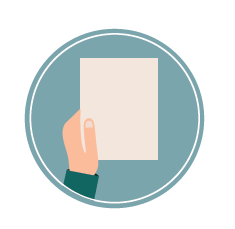 Hoja de operaciones: Consta de una hoja blanca que los evaluados pueden usar para efectuar los procedimientos que consideren necesarios para responder las pruebas. Aunque esta hoja no se califica, los evaluados deben devolverla con todo el material que se entrega en el paquete.Figura 1. Ejemplo del formato de hoja de respuestas (frontal)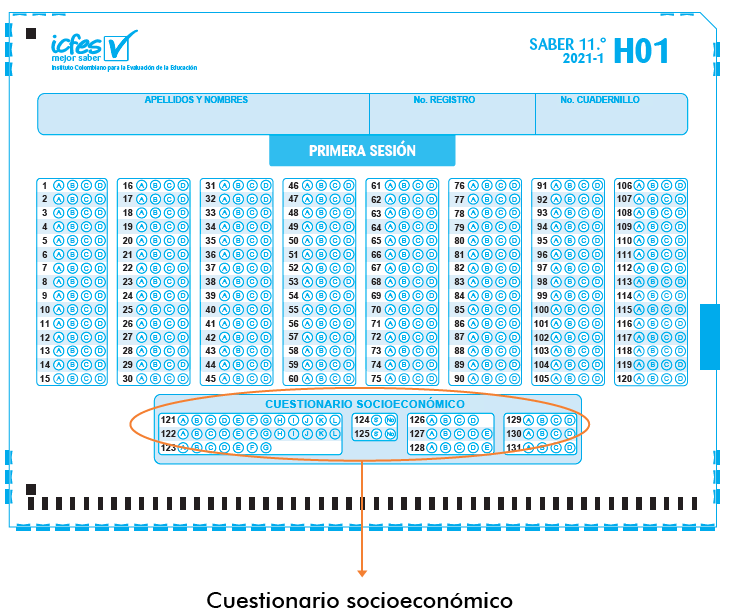 Figura 1. Ejemplo del formato de hoja de respuestas (reverso)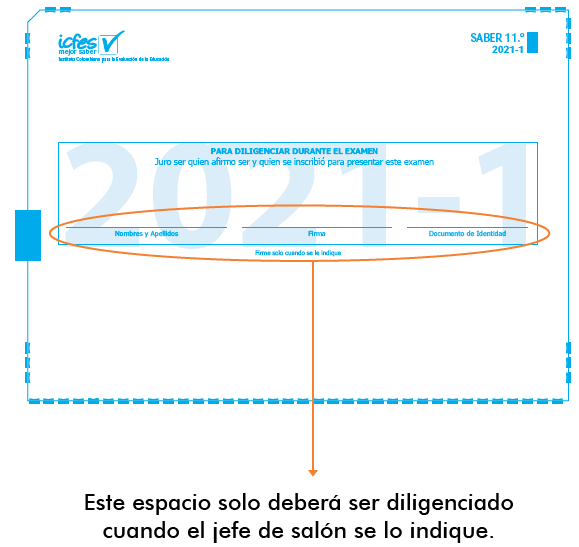 Recuerde:Los evaluados deben rellenar en la hoja de respuestas, para cada pregunta, el círculo con la opción que consideren correcta.Tipos de preguntasEl examen consta de preguntas de selección múltiple con única respuesta compuestas por un enunciado (que presenta una situación, figura, texto, etcétera), una tarea de evaluación (aquello que se le pide al estudiante realizar) y varias opciones de respuesta, de las cuales solo una responde a la tarea planteada.El estudiante debe seleccionar una entre las opciones, y rellenar completamente el círculo correspondiente a la opción de respuesta que considere acertada.En la figura 2 se observa cuál es la manera correcta de rellenar los círculos de las opciones de respuesta seleccionadas.Figura 2. Cómo marcar la hoja de respuestas correctamente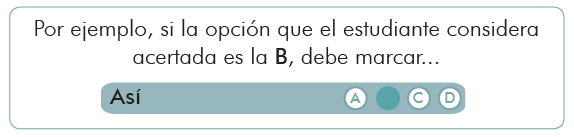 Versiones del examenVersión del examen para población generalEl examen se realiza en dos (2) sesiones de 4 horas y 30 minutos cada una. En la tabla 1 se puede observar cuántas preguntas tiene cada una de las pruebas y el cuestionario socioeconómico.Tabla 1. Estructura de aplicación para población generalVersiones del examen para población con discapacidadDe acuerdo con la resolución 675 de 2019, durante el proceso de inscripción, los aspirantes que sean reportados con alguna discapacidad diferente a la motriz podrán escoger (i) el tipo de examen a aplicar, ya sea que este consista en el cuadernillo estándar (ver tabla 1) o el cuadernillo con ajustes razonables para las personas con discapacidad; y (ii) la presentación o no de la prueba de inglés cuando se seleccione el cuadernillo con ajustes razonables para las personas con discapacidad.Al momento de inscribir a los estudiantes, la institución educativa debe indicar en el sistema Prisma si alguno o algunos de sus estudiantes presentan un tipo de discapacidad. Esta plataforma permite seleccionar diferentes tipos de discapacidad; entre estas, se debe seleccionar aquella más cercana al caso en particular. Una vez realizado el proceso de inscripción el Icfes estará comunicándose con las instituciones educativas para validar la información registrada frente a los tipos de discapacidad del estudiante, el o los apoyos requeridos u otro requerimiento necesario para que el estudiante aplique el examen.Los tipos de discapacidad que se tienen en cuenta durante el proceso de inscripción son los doce (12) tipos registrados por el Sistema de Matrículas Estudiantil (SIMAT). A continuación, se explica cada uno:¡Recuerde!Todos los estudiantes con discapacidad, sin importar la versión del cuadernillo que presenten, contarán con los apoyos que hayan sido requeridos durante el proceso de inscripción. Sin embargo, si decide que un estudiante con discapacidad presente la versión del examen para población general (ver tabla 1) debe tener en cuenta que el número de preguntas será mayor y, por tanto, el tiempo promedio que tendrá para responder cada pregunta será menor que el de aquellos estudiantes que presenten una versión del examen para población con discapacidad (ver tablas 2, 3, 4 y 5).Figura 3. Tipos de discapacidad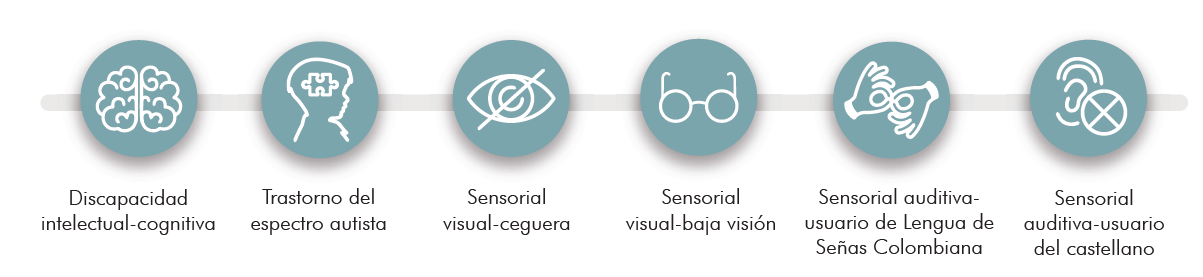 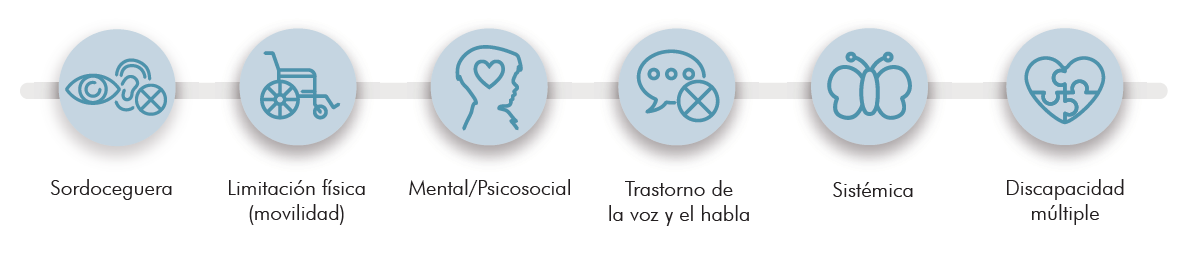 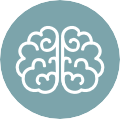 Discapacidad intelectual-cognitivaEstudiantes que presentan alteraciones permanentes en las funciones intelectuales y cognitivas. Algunos diagnósticos asociados a este tipo de discapacidad son:Síndrome de Down;Trastorno cognitivo;Retardo o retraso mental;Coeficiente intelectual limítrofe;Otros síndromes con compromiso intelectual.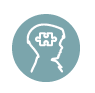 Trastorno del espectro autistaAfecta el desempeño de funciones intelectuales, psicosociales, la voz y el habla, incidiendo en las relaciones interpersonales. Incluye alteraciones o déficit del desarrollo de características crónicas y que afectan de manera distinta a cada persona. Algunos diagnósticos asociados a este tipo de discapacidad son:Síndrome de Asperger;Autismo o Síndrome de Kanner;Trastorno desintegrador infantil o Síndrome de Heller;Trastorno generalizado del desarrollo no especificado.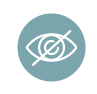 Sensorial visual-cegueraEstudiantes ciegos que presentan en forma permanente alteraciones para percibir la luz, la forma, el tamaño y el color.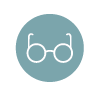 Sensorial visual-baja visiónEstudiantes que presentan en forma permanente alteraciones para percibir la luz, forma, tamaño o color. Son personas con baja visión que, a pesar de usar gafas o lentes de contacto, o haberse practicado una cirugía, tienen dificultades para distinguir formas, colores, rostros, objetos en la calle, ver en la noche, ver de lejos o de cerca.¡Tenga en cuenta!Las personas que usen gafas, lentes de contacto o se hayan practicado una cirugía y NO tengan problemas para ver en su cotidianidad, NO deben ser reportadas como personas con discapacidad.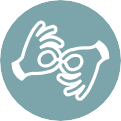 Sensorial auditiva-usuario de Lengua de Señas ColombianaEstudiantes con alteraciones en las funciones sensoriales auditivas o estructuras del oído o del sistema nervioso, que implica principalmente limitaciones en la ejecución de actividades de comunicación en forma sonora: vocalización, tono, volumen y calidad de los sonidos. Usan la Lengua de Señas Colombiana (LSC) y habitualmente trabajan en el aula con acompañamiento de docentes bilingües, modelo lingüístico o intérpretes de LSC.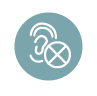 Sensorial auditiva-usuario del castellanoEstudiantes con alteraciones en las funciones sensoriales auditivas o estructuras del oído o del sistema nervioso, que implica principalmente limitaciones en la ejecución de actividades de comunicación en forma sonora: vocalización, tono, volumen y calidad de los sonidos. Pueden tener baja audición o hipoacusia y suelen requerir audífonos, sistemas de frecuencia modulada, entre otros.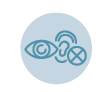 SordocegueraEstudiantes con compromiso auditivo y visual parcial o total. Algunas personas sordociegas son sordas y ciegas totales, mientras que otras conservan restos auditivos o restos visuales. Dependiendo del grado de afectación, las personas con sordoceguera pueden usar audífono, si tiene resto auditivo; usar lengua de señas colombiana, si tienen resto visual; usar el tacto o el sistema Braille, si hay poco o ningún resto visual.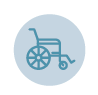 Limitación física (movilidad)Estudiantes que presentan en forma permanente debilidad muscular, pérdida o ausencia de alguna parte de su cuerpo, alteraciones articulares o presencia de movimientos involuntarios. Algunos diagnósticos asociados a este tipo de discapacidad son:Parálisis Cerebral sin compromiso cognitivo;Cuadriplejía (cuatro miembros), hemiplejia (medio lado derecho o izquierdo), monoplejía (un solo miembro) o paraplejia (dos miembros superiores o inferiores);Distrofia muscular;Osteogénesis imperfecta (niños con huesos de cristal); Lesión neuromuscular;Espina bífida;Alteración del aparato motor, debido a una alteración en el funcionamiento del sistema nervioso, muscular y/u óseo.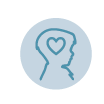 Mental/PsicosocialEstudiantes que presentan en forma permanente alteraciones de conciencia, orientación, energía, impulso, atención, temperamento, memoria, personalidad y en las conductas psicosociales, entre otras. Algunos diagnósticos asociados a este tipo de discapacidad son:Esquizofrenia;Bipolaridad;Trastornos de ansiedad;Trastorno obsesivo compulsivo;Mutismo selectivo;Psicosis o pérdida del contacto con la realidad.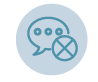 Trastorno de la voz y el hablaEstudiantes que presentan en forma permanente alteraciones en el tono de la voz, la vocalización, la producción de sonidos y la velocidad del habla. Incluye a las personas con dificultades graves o importantes para articular palabra, es decir, con alteraciones graves del lenguaje. Algunos diagnósticos asociados a este tipo de discapacidad son:Mudez;Tartamudez.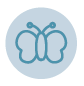 SistémicaEstudiantes con enfermedades relacionadas con los sistemas cardiovascular, hematológico, inmunológico, respiratorio, digestivo, metabólico, endocrino, de la piel, enfermedades terminales, entre otras.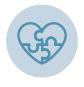 Discapacidad múltiplePresenta más de una discapacidad (física, sensorial o cognitiva), lo cual exige formas particulares para aprender, conocer y actuar en el ambiente en el que se desarrollan.Población con discapacidad cognitiva o visualEl Icfes pone a disposición de la población con discapacidad cognitiva o visual dos versiones del examen de Estado Saber 11.°, en la tabla 2 se encuentra la estructura para los evaluados que decidan no tomar la prueba de inglés y en la tabla 3 se encuentra la estructura para los evaluados que sí decidan tomar esta prueba.Tabla 2. Estructura de aplicación para población con discapacidad cognitiva o visual, sin inglésTabla 3. Estructura de aplicación para población con discapacidad Población con discapacidad auditivaCon el acompañamiento y asesoría del Instituto Nacional para Sordos (INSOR), se ha desarrollado una versión del examen Saber 11.° adaptado a las características de la población con discapacidad auditiva y que requieren del acompañamiento de un intérprete. Para llevar a cabo esta prueba, se utilizan vídeos traducidos a lengua de señas colombiana de las pruebas que conforman el examen. La reproducción de los vídeos y el registro de las respuestas se realiza a través de una interfaz en un computador. Tenga en cuenta que el Icfes pone a disposición de la población con discapacidad auditiva dos versiones del examen de Estado Saber 11.°, en la tabla 4 se encuentra la estructura para los evaluados que decidan no tomar la prueba de inglés y en la tabla 5 se encuentra la estructura para los evaluados que sí decidan tomar esta prueba.Tabla 4. Estructura de aplicación para población con discapacidad auditiva, sin inglésTabla 5. Estructura de aplicación para población con discapacidad auditiva, con inglésPoblación con discapacidad motoraTeniendo en cuenta la especificidad de la discapacidad motora, se brindan las condiciones especiales para presentar el examen; así, las personas que se desplazan en silla de ruedas, con muletas o caminadores son ubicadas en el primer piso del lugar de aplicación y, en otros casos, se suministra apoyo para la manipulación del material del examen. Es importante aclarar que las personas con discapacidad motora presentan la versión del examen para población general.Especificaciones de las pruebasEn este capítulo se presenta la estructura de cada una de las pruebas que componen el examen Saber 11.°. Para entender mejor las estructuras de las pruebas de lectura crítica, matemáticas, sociales y ciudadanas, y ciencias naturales, tenga en cuenta que se presenta la información desagregada en las competencias, afirmaciones y evidencias que componen cada prueba. La competencia es la categoría general, y se divide en afirmaciones, compuestas a su vez por evidencias.Las competencias son las habilidades necesarias para aplicar los conocimientos en diferentes contextos. En este sentido, enfrentarse al examen Saber 11.° no implica solamente conocer conceptos o datos, si no que involucra saber cómo emplear dichos conceptos para resolver problemas en situaciones de la vida cotidiana. Para cada competencia se establecen una o más afirmaciones, entendidas como las descripciones de aquello que se espera que un estudiante esté en capacidad de hacer cuando ha desarrollado una competencia. Las afirmaciones, a su vez, se componen de evidencias, entendidas como enunciados que representan acciones o ejecuciones observables que debe ejecutar un evaluado. Mediante las evidencias es posible verificar si se ha desarrollado la afirmación a la que pertenece cada evidencia.Para consultar la metodología usada en la construcción de los módulos y pruebas de los exámenes Saber, le invitamos a hacer clic GUÍA INTRODUCTORIA AL DISEÑO CENTRADO EN EVIDENCIAS.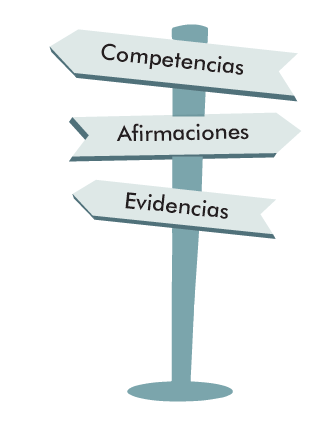 A. Prueba de lectura críticaEvalúa las competencias necesarias para comprender, interpretar y evaluar textos que pueden encontrarse en la vida cotidiana y en ámbitos académicos no especializados. Se espera que los estudiantes que culminan la educación media cuenten con las capacidades lectoras para tomar posturas críticas frente a esta clase de textos.Competencias evaluadasLa prueba de lectura crítica evalúa tres competencias que recogen, de manera general, las habilidades cognitivas necesarias para leer de manera crítica. Estas son:Identificar y entender los contenidos locales que conforman un texto.Comprender cómo se articulan las partes de un texto para darle un sentido global.Reflexionar a partir de un texto y evaluar su contenido.Las dos primeras competencias se refieren a la comprensión del contenido de un texto, ya sea a nivel local o global, mientras que la tercera se refiere a la aproximación propiamente crítica. Estas competencias se evalúan mediante textos que difieren en su tipo y propósito debido a que, si bien la lectura crítica de todo texto exige el ejercicio de las competencias mencionadas, estas se ejercitan de diferentes maneras en función de las características particulares de cada texto. A continuación, se explica en qué consisten las tres competencias mencionadas.Identificar y entender los contenidos locales que conforman un textoEsta competencia consiste en la capacidad de comprender el significado de las palabras, expresiones y frases que aparecen explícitamente en el texto. La evaluación de esta competencia no indaga por conocimientos propios de la gramática, pero sí por la comprensión de las relaciones semánticas que existen entre los diferentes elementos que constituyen una frase. En ausencia de esta competencia, no es posible contar con las dos siguientes.Comprender cómo se articulan las partes de un texto para darle un sentido globalEsta competencia consiste en la capacidad de comprender cómo se relacionan formal y semánticamente los elementos locales que constituyen un texto, de manera que este adquiera un sentido global (a nivel del párrafo, sección, capítulo, etcétera). En esa medida, las preguntas correspondientes a esta competencia involucran varios elementos locales de un texto (por ejemplo, diferentes frases o párrafos) y exigen reconocer y comprender su articulación. Esta competencia es necesaria para contar con la siguiente.Reflexionar a partir de un texto y evaluar su contenidoEsta competencia consiste en la capacidad de enfrentar un texto críticamente. Incluye evaluar la validez de argumentos, advertir supuestos, derivar implicaciones, reconocer estrategias argumentativas y retóricas, relacionar contenidos con variables contextuales, etcétera. Se trata de la competencia propiamente crítica y, como tal, exige un ejercicio adecuado de las dos anteriores. La prueba hace énfasis en la segunda y en la tercera competencia puesto que, de acuerdo con los estándares básicos de competencias en lenguaje del MEN (2006), al finalizar undécimo grado, los estudiantes deben poder leer de manera crítica.En la tabla 6 se observa la distribución de preguntas por competencias en el examen. Teniendo en cuenta que para cada competencia se establecen evidencias, en la tabla 7 se presentan las competencias y evidencias de la prueba de lectura crítica.Tabla 6. Distribución de preguntas por competenciasTabla 7. Competencias y evidencias de la prueba de lectura críticaTipos de textos utilizadosLa prueba de lectura crítica utiliza dos tipos de textos: continuos y discontinuos. Los primeros se leen de manera secuencial y se organizan en frases, párrafos, secciones, capítulos, etcétera. Los segundos, en contraste, no se leen secuencialmente e incluyen cuadros, gráficas, tablas, etcétera.Adicionalmente, tanto los textos continuos como los discontinuos se dividen en literarios e informativos; estos últimos, a su vez, en descriptivos, expositivos y argumentativos. La tabla 8 sintetiza esta taxonomía.Tabla 8. Tipos de textosCabe indicar que la prueba no presupone ni exige conocimientos especiales en alguna disciplina específica. Se evalúa, en cambio, la capacidad de interpretar y analizar de manera coherente y apropiada los contenidos de los textos.Dentro de los textos argumentativos o expositivos se incluyen, en particular, algunos de tipo filosófico. Con estos no se evalúan conocimientos puntuales en historia de la filosofía o el significado de sus términos técnicos. Las preguntas se centran en la capacidad de identificar y comprender la manera como se estructura un texto, las ideas que presenta, los argumentos que las sostienen, etcétera. Sin embargo, la familiaridad con algunos de los autores, conceptos y debates más significativos de la filosofía puede contribuir a un buen desempeño en estas tareas.En la tabla 9 se presenta la distribución de preguntas por tipo de texto en la prueba.Tabla 9. Distribución de preguntas por tipo de textoPara familiarizarse más con la prueba de lectura crítica:Descargue aquí el cuadernillo con preguntas de aplicaciones anteriores del examen.Descargue aquí ejemplos de preguntas que explican el paso a paso para responderlas correctamente.Prueba de matemáticasEvalúa las competencias de los estudiantes para enfrentar situaciones que pueden resolverse con el uso de algunas herramientas matemáticas. Tanto las competencias definidas de la prueba como los conocimientos matemáticos que el estudiante requiere para resolver las situaciones planteadas se basan en las definiciones de los estándares básicos de competencias en matemáticas del MEN (2006). De acuerdo con lo anterior, se integran competencias y contenidos en distintas situaciones o contextos, en los cuales las herramientas matemáticas cobran sentido y son un importante recurso para la comprensión de situaciones, la transformación de información, la justificación de afirmaciones y la solución de problemas.Competencias evaluadasEn la prueba de matemáticas de Saber 11.° se definen tres competencias que recogen los elementos centrales de los procesos que se describen en los estándares básicos de competencias:Interpretación y representación.Formulación y ejecución.Argumentación.A continuación, se explica en qué consisten las tres competencias mencionadas.Interpretación y representaciónEsta competencia consiste en la habilidad para comprender y transformar la información presentada en formatos distintos como tablas, gráficas, conjuntos de datos, diagramas, esquemas, etcétera, así como la capacidad de utilizar estas representaciones para extraer información relevante que permita, entre otras cosas, establecer relaciones matemáticas e identificar tendencias y patrones. Con el desarrollo de esta competencia se espera que un estudiante utilice coherentemente registros como el simbólico, el natural, el gráfico y todos aquellos que se dan en situaciones que involucran las matemáticas.Esta competencia se relaciona con el proceso de comunicación, representación y razonamiento, definidos en los estándares básicos de competencias.Formulación y ejecuciónEsta competencia se relaciona con la capacidad de plantear y diseñar estrategias que permitan solucionar problemas provenientes de diversos contextos, bien sean netamente matemáticos o bien sean aquellos que pueden surgir en la vida cotidiana, siempre que sean susceptibles de un tratamiento matemático. Se relaciona también con la habilidad o destreza para seleccionar y verificar la pertinencia de soluciones propuestas a determinados problemas y estrategias de solución desde diferentes puntos de vista. Con el desarrollo de esta competencia se espera que un estudiante diseñe estrategias apoyadas en herramientas matemáticas, proponga y determine rutas posibles para la solución de problemas, siga estrategias dadas para encontrar soluciones y, finalmente resuelva las situaciones que se le propongan. Esta competencia evalúa el proceso de formulación, tratamiento y resolución de problemas; el proceso de formulación, comparación y ejercitación de procedimientos, y el proceso de modelación, todos descritos en los estándares básicos de competencias.ArgumentaciónEsta competencia se relaciona con la capacidad para validar o refutar conclusiones, estrategias, soluciones, interpretaciones y representaciones en diversas situaciones, siempre justificando el por qué o el cómo se llegó a estas, a través de ejemplos y contraejemplos, o señalando y reflexionando sobre inconsistencias presentes. Con el desarrollo de esta competencia se espera que un estudiante justifique la aceptación o el rechazo de afirmaciones, interpretaciones y estrategias de solución basado en propiedades, resultados o verbalizando procedimientos matemáticos. Cabe indicar que esta competencia se relaciona con los procesos de razonamiento y la modelación definidos en los estándares básicos de competencias.En la tabla 10 se puede observar la distribución de preguntas por competencia en la prueba de matemáticas y en la tabla 11 se presentan las competencias, afirmaciones y evidencias de la misma.Tabla 10. Distribución de preguntas por competenciasTabla 11. Competencias, afirmaciones y evidencias de la prueba de matemáticasContenidos matemáticos curricularesLos contenidos matemáticos son los recursos de los que dispone un estudiante para enfrentar las situaciones de la prueba. Aunque hay distintas formas de organizar y clasificar los contenidos matemáticos (por ejemplo, en los estándares se mencionan los pensamientos y los sistemas), para la prueba de matemáticas de Saber 11.° se han considerado tres categorías:Estadística.Geometría.Álgebra y cálculo.Cabe señalar que álgebra y cálculo corresponde al conjunto de herramientas propias de los pensamientos variacional y numérico, descritos en los estándares. Cada una de estas categorías se subdivide, según el tipo de contenidos, en:Genéricos: Corresponden a los elementos fundamentales de las matemáticas necesarios para que todo ciudadano pueda interactuar de manera crítica en la sociedad actual.No genéricos: Corresponden a los contenidos que son considerados específicos o propios del quehacer matemático y son aprendidos en la etapa escolar.Es importante señalar que el uso y manipulación de expresiones algebraicas siempre se considera no genérico. Esto porque, aunque la formulación algebraica es una herramienta fundamental de las matemáticas para comunicar, modelar situaciones, procesar información, formalizar argumentaciones, etcétera, su uso no es indispensable para enfrentar la mayoría de problemas matemáticos cotidianos.En la tabla 12 se describen algunos de los contenidos genéricos y no genéricos utilizados en la prueba de matemáticas en cada una de las categorías consideradas.Tabla 12. Contenidos utilizados en la prueba de matemáticas.Estadística:Geometría:Álgebra y cálculo:Situaciones o contextos de la pruebaLas situaciones utilizadas en la prueba de matemáticas son las siguientes:Familiares o personalesInvolucran situaciones cotidianas del entorno familiar o personal. Incluyen cuestiones como finanzas personales, gestión del hogar, transporte, salud y recreación.Laborales u ocupacionalesInvolucran tareas que se desarrollan en el trabajo, siempre y cuando no requieran conocimientos o habilidades técnicas propias de una ocupación específica.Comunitarios o socialesInvolucran lo relacionado con la interacción social de los ciudadanos y aquello que es propio de la sociedad en su conjunto.Incluyen cuestiones como la política, la economía, la convivencia y el cuidado del medioambiente.Matemáticos o científicosInvolucran lo relacionado con situaciones abstractas, propias de las matemáticas o de las ciencias, que no están inmersas en un contexto de la vida cotidiana. Estos escenarios se usan en la evaluación para dar cuenta de las habilidades relacionadas con el uso de las matemáticas en sí mismas, por tanto, se relacionan con los contenidos no genéricos.Para familiarizarse más con la prueba de matemáticas:Descargue aquí el cuadernillo con preguntas de aplicaciones anteriores del examen.Descargue aquí ejemplos de preguntas que explican el paso a paso para responderlas.Prueba de sociales y ciudadanasEvalúa los conocimientos y habilidades que les permiten a los estudiantes comprender el mundo social a partir de las ciencias sociales y establecer esa comprensión como referente para su ejercicio como ciudadanos. Asimismo, se evalúa la habilidad para analizar distintos eventos, argumentos, posturas, conceptos, modelos, dimensiones y contextos, así como la capacidad para reflexionar y emitir juicios críticos sobre estos. En concordancia, la prueba no les pide a los estudiantes que respondan desde su opinión, ni desde lo que se considera “políticamente correcto” o desde el “deber ser”, entendido como una forma correcta de actuar o pensar que es aceptada o valorada positivamente por la sociedad.Competencias evaluadasEn la prueba de sociales y ciudadanas se evalúan tres competencias, alineadas con lo propuesto en los estándares básicos de competencias en ciencias sociales y competencias ciudadanas, publicados por el MEN en 2006:Pensamiento social.Interpretación y análisis de perspectivas.Pensamiento reflexivo y sistémico.A continuación, se explican cada una de estas.Pensamiento socialEsta competencia evalúa la capacidad de los estudiantes para usar y apropiarse de categorías básicas de las ciencias sociales, así como el conocimiento que tienen de principios constitucionales, del ordenamiento político colombiano y los mecanismos constitucionales de participación. A través de esta competencia se evalúan dos habilidades:Capacidad para identificar y usar conceptos básicos de las ciencias sociales.Para evaluar esta habilidad, se plantean preguntas que se deben analizar a través de conceptos básicos de las ciencias sociales. Se evalúan los conocimientos sobre la Constitución, en especial, sus fundamentos, los derechos y deberes de los ciudadanos y la organización del Estado. Así mismo, se evalúan los conocimientos en torno a los mecanismos de participación que los ciudadanos tienen a su disposición para velar por el cumplimiento de sus derechos y principios como la defensa de la diversidad étnica y cultural. También se evalúan conceptos básicos de las ciencias sociales, que no están ligados al conocimiento de la Constitución.Capacidad para identificar dimensiones temporales y espaciales de eventos y problemáticas sociales.Esta habilidad evalúa la comprensión de dimensiones temporales y espaciales de eventos y prácticas sociales; la habilidad para analizar las dimensiones históricas de eventos o problemáticas, y la capacidad para relacionarlos con contextos geográficos y sus características, es decir, de conectar eventos e identificar razones que justifiquen esas conexiones.Interpretación y análisis de perspectivasEsta competencia evalúa la habilidad de los estudiantes para analizar críticamente la información que circula en la sociedad sobre asuntos políticos, económicos y culturales, con la intención de valorar argumentos y explicaciones sobre problemáticas sociales e identificar diversos intereses, opiniones y perspectivas de personas y grupos sociales que interactúan en un momento dado.Esta competencia se fundamenta en procesos cognitivos como la identificación, la comprensión, el análisis y la evaluación del sentido, la pertinencia y la solidez de enunciados o planteamientos (capacidad de emitir y valorar juicios). A través de esta competencia se evalúan dos habilidades:Reconocimiento de diversas opiniones, posturas e intereses.En esta habilidad se evalúa la capacidad de los estudiantes para analizar una problemática según las perspectivas de diferentes actores sociales o colectivos involucrados. Las preguntas correspondientes a esta habilidad requieren que los estudiantes, a partir de un conflicto, comprendan su origen, entiendan qué buscan los diferentes actores, identifiquen las coincidencias y diferencias entre sus intereses y valoren la reacción (por ejemplo, de aceptación o rechazo) de las partes ante una propuesta de solución.Análisis crítico de fuentes y argumentos.En esta habilidad se evalúa la capacidad de los estudiantes para evaluar fuentes primarias y secundarias, corroborar y contextualizar la información suministrada y valorar la pertinencia y solidez de los enunciados o argumentos expuestos. Se espera que los estudiantes estén en capacidad de: identificar prejuicios presentes en discursos, comprender las intenciones implícitas en un determinado acto comunicativo, establecer relaciones entre diferentes argumentos, evaluar la validez de generalizaciones y la confiabilidad de un enunciado y de las fuentes en las que este se sustenta (o pretende sustentarse). También se evalúa la capacidad para anticipar el efecto sobre individuos o grupos de personas de un determinado discurso.Pensamiento reflexivo y sistémicoEsta competencia evalúa la capacidad de los estudiantes para identificar las diferentes dimensiones presentes en una problemática social y las relaciones que se dan entre ellas, así como la capacidad para comprender y evaluar el uso de modelos conceptuales en la toma de decisiones en contextos sociales. Para ello, los estudiantes deben contar con dos habilidades:Identificar modelos conceptuales que orientan decisiones sociales.Esta habilidad hace referencia al conocimiento de modelos conceptuales y de sus posibles usos en determinados contextos. Así, se evalúa la capacidad para identificar las características de un modelo, de los principios que lo sustentan y la posibilidad de valorar decisiones como coherentes o incoherentes con los objetivos o postulados del modelo.Establecer relaciones entre dimensiones presentes en una situación problemática y en sus posibles alternativas de solución.En esta habilidad se evalúa la capacidad de los estudiantes para identificar distintas dimensiones de la vida social y analizar los posibles efectos que una intervención tiene sobre tales dimensiones. Esto implica el reconocimiento de las relaciones entre los ámbitos (social económico, ambiental y político, entre otros) que están presentes en un problema o decisión. Cabe indicar que, para entender una situación problemática, es necesario identificar su contexto y reconocer que en cada una pueden presentarse diferentes valores o ideas que se privilegian en un momento dado. Se espera, en consecuencia, que los estudiantes comprendan que cada situación involucra diferentes dimensiones y que en ocasiones pueden contraponerse entre sí. Por ende, se debe comprender que las decisiones que se toman pueden favorecer unas dimensiones e ir en detrimento de otras.La tabla 13 presenta la distribución de preguntas por competencias de la prueba.Tabla 13. Distribución de preguntas por competenciasLa tabla 14 muestra las afirmaciones y evidencias correspondientes a las competencias que se evalúan mediante la prueba de sociales y ciudadanas.Tabla 14. Competencias, afirmaciones y evidencias de la prueba de sociales y ciudadanasPara familiarizarse más con la prueba de sociales y ciudadanas:Descargue aquí el cuadernillo con preguntas de aplicaciones anteriores del examen.Descargue aquí ejemplos de preguntas que explican el paso a paso para responderlas.Prueba de ciencias naturalesEvalúa la capacidad que tienen los estudiantes de comprender y usar nociones, conceptos y teorías de las ciencias naturales en la solución de problemas. Evalúa también la habilidad de los estudiantes para explicar cómo ocurren algunos fenómenos de la naturaleza basado en observaciones, patrones y conceptos propios del conocimiento científico. La prueba, además, involucra en la evaluación el proceso de indagación, que incluye observar y relacionar patrones en los datos para derivar conclusiones de fenómenos naturales.La prueba de ciencias naturales no pretende evaluar conocimientos científicos en sentido estricto, sino la capacidad para reconstruir significativamente el conocimiento existente, razonar, tomar decisiones, resolver problemas, pensar con rigurosidad y valorar de manera crítica el conocimiento y sus consecuencias en la sociedad y en el ambiente.En los estándares básicos de competencias (2006), el MEN resalta la importancia de la formación científica en el contexto actual, en el que la ciencia y la tecnología cada vez desempeñan un papel más relevante en la vida cotidiana y en el desarrollo de las sociedades. Por esta razón, en la prueba se adopta la perspectiva de la ciencia como práctica social, es decir, como un proceso colectivo de construcción, validación y debate. Asimismo, se comprenden las ciencias naturales como un área del conocimiento caracterizada por lenguajes propios y formas particulares de abordar los problemas.Competencias evaluadasEn la prueba de ciencias naturales se evalúan tres competencias que están alineadas con lo propuesto en los estándares básicos de competencias en ciencias naturales:Uso comprensivo del conocimiento científico.Explicación de fenómenos.Indagación.A continuación, se explica en qué consisten las tres competencias mencionadas.Uso comprensivo del conocimiento científicoEs la capacidad de comprender y usar nociones, conceptos y teorías de las ciencias naturales en la solución de problemas, y de establecer relaciones entre conceptos y conocimientos adquiridos y fenómenos que se observan con frecuencia.Explicación de fenómenosEs la capacidad de construir explicaciones y comprender argumentos y modelos que den razón de fenómenos, y de establecer la validez o coherencia de una afirmación o de un argumento relacionado con un fenómeno o problema científico.IndagaciónVincular a los estudiantes con la forma como se amplía y modifica el conocimiento científico es esencial para formar ciudadanos alfabetizados científicamente. Esta competencia, que en la estructura de la prueba abarca un 40 % del total de preguntas, se define como la capacidad para comprender que, a partir de la investigación científica, se construyen explicaciones sobre el mundo natural. Además, involucra los procedimientos o metodologías que se aplican para generar más preguntas o intentar dar respuestas a estas. El proceso de indagación en ciencias incluye, entre otras cosas, observar detenidamente la situación planteada, formular preguntas, recurrir a libros u otras fuentes de información, hacer predicciones, plantear experimentos, identificar variables, realizar mediciones y organizar y analizar resultados. En el aula de clases no se trata de que el alumno repita un protocolo ya establecido o elaborado por el docente, sino que el estudiante formule sus propias preguntas y diseñe su propio procedimiento.En la tabla 15 se presentan las afirmaciones y evidencias para cada una de las competencias definidas para esta prueba.Tabla 15. Competencias, afirmaciones y evidencias de la prueba de ciencias naturalesComponentes evaluadosEs importante tener en cuenta que el desarrollo de estas tres competencias no puede darse en el vacío. Es por esto por lo que las pruebas de ciencias naturales se elaboran según unos escenarios conceptuales y unas temáticas en los que se involucran estas competencias. Los componentes que se derivan de lo establecido en los estándares incluyen:Conceptos del componente biológicoHomeóstasis en los seres vivos, la herencia y la reproducción, las relaciones ecológicas, la evolución y transformación de la vida en el planeta, la conservación de la energía.Conceptos del componente físicoCinemática, dinámica, energía mecánica, ondas, energía térmica, electromagnetismo, campo gravitacional, transformación y conservación de la energía.Conceptos del componente químicoCambios químicos, el átomo, tipos de enlaces, propiedades de la materia, estequiometría, separación de mezclas, solubilidad, gases ideales, transformación y conservación de la energía.Temáticas del componente de ciencia, tecnología y sociedad (CTS)Se trata de temáticas interdisciplinares relacionadas con las 32 ciencias naturales. Algunas son globales, como la deforestación, el efecto invernadero y la producción de transgénicos, y otras son locales, como la explotación de recursos y el tratamiento de basuras. No se exige un conocimiento previo de las temáticas.El objetivo —en consonancia con los estándares— es estimular en los jóvenes el desarrollo de un pensamiento crítico y de un sentido de responsabilidad cívica frente a la ciencia y la tecnología, en la medida en que estas tienen efectos sobre sus vidas, la de su comunidad y la de la humanidad en general. En la tabla 16 se presenta la distribución de preguntas por competencias y componentes en la prueba.Tabla 16. Distribución de preguntas por competencias y componentesPara familiarizarse más con la prueba de ciencias naturales:Descargue aquí el cuadernillo con preguntas de aplicaciones anteriores del examen.Descargue aquí ejemplos de preguntas que explican el paso a paso para responderlas.Prueba de inglésEvalúa la competencia para comunicarse efectivamente en inglés. A su vez, en relación con el Marco Común Europeo de Referencia para las lenguas (MCER), se clasifican a los evaluados en 5 niveles de desempeño: A–, A1, A2, B1 y B+. Teniendo en cuenta que, en Colombia, existe población que se encuentra por debajo del primer nivel del MCER (A1), se incluyó en la prueba de inglés un nivel inferior a A1, denominado A–, que corresponde a aquellos desempeños mínimos que involucran el manejo de vocabulario y estructuras básicos. De igual forma, se incluye un nivel superior al B1 para aquellos estudiantes que superan lo evaluado en este nivel, denominado B+.La prueba busca que el estudiante demuestre sus habilidades comunicativas a nivel de lectura y uso del lenguaje.1. Partes de la pruebaLa prueba está conformada por siete partes. Cada parte evalúa una habilidad específica de la lengua inglesa y se le asocia un porcentaje particular de preguntas, como se describe a continuación en la tabla 17.Tabla 17. Distribución de preguntas por partes de la pruebaPARTE 1Esta parte evalúa el conocimiento lexical de los estudiantes. Para ello, se deben comprender una serie de descripciones con el fin de relacionarlas con una lista de palabras.Por tanto, los estudiantes deben buscar la relación entre una lista de siete palabras disponibles clasificadas de la letra A a la letra G y las preguntas de esta parte, las cuales describen una de las siete palabras disponibles de la lista. Cabe indicar que hay más palabras (A a G) de las que los estudiantes necesitan.PARTE 2En esta parte de la prueba se indaga por el conocimiento pragmático de los estudiantes. En particular, deben reconocer el propósito comunicativo de un aviso y el lugar donde este puede aparecer, según el propósito. Para ello, los estudiantes deben decidir en qué sitio se pueden encontrar los avisos que aparecen inicialmente. En cada pregunta hay 3 opciones de respuesta, A, B o C, de las cuales deberá marcar solo una en la hoja de respuestas.PARTE 3Esta parte evalúa al estudiante en su conocimiento comunicativo. En concreto, el estudiante debe elegir la intervención más adecuada que un interlocutor 1 haría frente a lo dicho por un interlocutor 2. Lo anterior se relaciona con la pertinencia del lenguaje usado en situaciones particulares recreadas en pequeñas conversaciones.En consonancia con lo anterior, en esta parte el estudiante debe completar conversaciones cortas, seleccionando la respuesta correcta de las tres opciones de la hoja respuesta.PARTE 4Con base en un texto, en esta parte se evalúa el conocimiento gramatical de los estudiantes. Puntualmente, se trata de elegir las palabras más adecuadas para completar un texto. Para ello, ellos deben leer y prestar atención a una serie de espacios, puesto que, para cada uno de estos, se debe seleccionar la palabra correcta entre las tres opciones, A, B o C en la hoja de respuestas.PARTE 5En esta parte de la prueba, los estudiantes deben realizar un ejercicio de comprensión de lectura literal de un texto. Este ejercicio consiste en seleccionar la paráfrasis que permite responder correctamente a cada pregunta planteada sobre un texto. Los estudiantes deben seleccionar la respuesta correcta, para cada pregunta, entre tres opciones, A, B o C, en la hoja de respuestas.PARTE 6Con base en un texto, el estudiante debe llevar a cabo un proceso de lectura inferencial. En esta parte se plantean distintas preguntas sobre la intención del autor y los aspectos generales y particulares destacables del texto. El estudiante debe seleccionar la respuesta correcta, para cada pregunta, entre cuatro opciones, A, B, C o D, en su hoja de respuestas.PARTE 7A partir del texto que se presenta, en esta parte de la prueba se evalúa el conocimiento gramatical y lexical de los estudiantes. El ejercicio consiste en elegir las palabras más adecuadas para completar el texto. Para ello, se debe seleccionar la palabra correcta entre las cuatro opciones, A, B, C o D, en la hoja de respuestas, que completa cada uno de los espacios del texto presentado.Para familiarizarse más con la prueba de inglés:Descargue aquí el cuadernillo con preguntas de aplicaciones anteriores del examen.Descargue aquí ejemplos de preguntas que explican el paso a paso para responderlas.Información importanteLa información relativa al examen de Estado de la educación media Saber 11.° que no se encuentre en esta guía de orientación (como aquella referida al proceso de registro o a fechas de aplicación y resultados), se debe consultar en los vínculos correspondientes en el sitio web y redes sociales. www.icfes.gov.co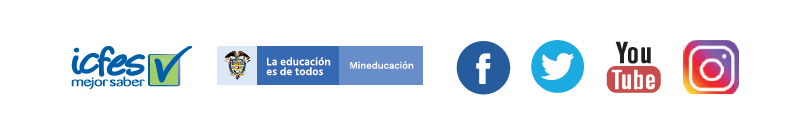 Calle 26 N.° 69-76, Torre 2, Piso 15, Edificio Elemento, Bogotá, D. C., Colombia • www.icfes.gov.coLíneas de atención al usuario: Bogotá Tel.: (57+1) 484-1460 | PBX: (57+1) 484-1410 - Gratuita nacional: 018000-519535Número de preguntasTotal de preguntas por sesiónTiempo por sesiónPrimera sesiónMatemáticas(parte 1)251314 horas y 30 minutosPrimera sesiónLectura crítica411314 horas y 30 minutosPrimera sesiónSociales y ciudadanas(parte 1)251314 horas y 30 minutosPrimera sesiónCiencias naturales(parte 1)291314 horas y 30 minutosPrimera sesiónCuestionario socioeconómico(parte 1)111314 horas y 30 minutosSegunda sesiónSociales y ciudadanas(parte 2)251474 horas y 30 minutosSegunda sesiónMatemáticas(parte 2)251474 horas y 30 minutosSegunda sesiónCiencias naturales(parte 2)291474 horas y 30 minutosSegunda sesiónInglés551474 horas y 30 minutosSegunda sesiónCuestionario socioeconómico(parte 2)131474 horas y 30 minutosNúmero de preguntasTotal de preguntas por sesiónTiempo por sesiónPrimera sesiónMatemáticas(parte 1)181104 horas y 30 minutosPrimera sesiónLectura crítica281104 horas y 30 minutosPrimera sesiónSociales y ciudadanas(parte 1)181104 horas y 30 minutosPrimera sesiónCiencias naturales(parte 1)221104 horas y 30 minutosPrimera sesiónCuestionario socioeconómico241104 horas y 30 minutosSegunda sesiónSociales y ciudadanas(parte 2)16564 horas y 30 minutosSegunda sesiónMatemáticas(parte 2)20564 horas y 30 minutosSegunda sesiónCiencias naturales(parte 2)20564 horas y 30 minutosNúmero de preguntasTotal de preguntas por sesiónTiempo por sesiónPrimera sesiónMatemáticas(parte 1)181104 horas y 30 minutosPrimera sesiónLectura crítica281104 horas y 30 minutosPrimera sesiónSociales y ciudadanas(parte 1)181104 horas y 30 minutosPrimera sesiónCiencias naturales(parte 1)221104 horas y 30 minutosPrimera sesiónCuestionario socioeconómico241104 horas y 30 minutosSegunda sesiónSociales y ciudadanas(parte 2)161014 horas y 30 minutosSegunda sesiónMatemáticas(parte 2)201014 horas y 30 minutosSegunda sesiónCiencias naturales(parte 2)201014 horas y 30 minutosSegunda sesiónInglés451014 horas y 30 minutosNúmero de preguntasTotal de preguntas por sesiónTiempo por sesiónPrimera sesiónMatemáticas38724 horas y 30 minutosPrimera sesiónSociales y ciudadanas34724 horas y 30 minutosSegunda sesiónLectura crítica28704 horas y 30 minutosSegunda sesiónCiencias naturales42704 horas y 30 minutosNúmero de preguntasTotal de preguntas por sesiónTiempo por sesiónPrimera sesiónMatemáticas38724 horas y 30 minutosPrimera sesiónSociales y ciudadanas34724 horas y 30 minutosSegunda sesiónLectura crítica281154 horas y 30 minutosSegunda sesiónCiencias naturales421154 horas y 30 minutosSegunda sesiónInglés451154 horas y 30 minutosCompetenciaPorcentaje de preguntasIdentificar y entender los contenidos locales que conforman un texto.25 %Comprender cómo se articulan las partes de un texto para darle un sentido global.42 %Reflexionar a partir de un texto y evaluar su contenido.33 %CompetenciaEvidencia1. Identifica y entiende los contenidos locales que conforman un texto.1.1 Entiende el significado de los elementos locales que constituyen un texto.1.2 Identifica los eventos narrados de manera explícita en un texto (literario, descriptivo, caricatura o cómic) y los personajes involucrados (si los hay).2. Comprende cómo se articulan las partes de un texto para darle un sentido global.2.1 Comprende la estructura formal de un texto y la función de sus partes.2.2 Identifica y caracteriza las diferentes voces o situaciones presentes en un texto.2.3 Comprende las relaciones entre diferentes partes o enunciados de un texto.2.4 Identifica y caracteriza las ideas o afirmaciones presentes en un texto informativo.2.5 Identifica el tipo de relación existente entre diferentes elementos de un texto (discontinuo).3. Reflexiona a partir de un texto y evalúa su contenido.3.1 Establece la validez e implicaciones de un enunciado de un texto (argumentativo o expositivo).3.2 Establece relaciones entre un texto y otros textos o enunciados.3.3 Reconoce contenidos valorativos presentes en un texto.3.4 Reconoce las estrategias discursivas en un texto.3.5 Contextualiza adecuadamente un texto o la información contenida en este.LiterariosInformativos (descriptivos, expositivos, argumentativos)ContinuosNovela, cuento, poesía, canción, dramaturgia.Ensayo, columna de opinión, crónica.DiscontinuosCaricatura, cómic.Etiqueta, infografía, tabla, diagrama, aviso publicitario, manual, reglamento.Tipo de textoTipo de textoPorcentaje de preguntasContinuosLiterario24 %ContinuosInformativo (no filosófico)24 %ContinuosInformativo-filosófico30 %DiscontinuosLiterario8 %DiscontinuosInformativo8 %CompetenciaPorcentaje de preguntasInterpretación y representación.34 %Formulación y ejecución.43 %Argumentación.23 %Competencia: Interpretación y representaciónCompetencia: Interpretación y representaciónAfirmaciónEvidencia1. Comprende y transforma la información cuantitativa y esquemática presentada en distintos formatos.1.1 Da cuenta de las características básicas de la información presentada en diferentes formatos como series, gráficas, tablas y esquemas.1.2 Transforma la representación de una o más piezas de información.Competencia: Formulación y ejecuciónCompetencia: Formulación y ejecución2. Frente a un problema que involucre información cuantitativa, plantea e implementa estrategias que lleven a soluciones adecuadas.2.1 Diseña planes para la solución de problemas que involucran información cuantitativa o esquemática.2.2 Ejecuta un plan de solución para un problema que involucra información cuantitativa o esquemática.2.3 Resuelve un problema que involucra información cuantitativa o esquemática.Competencia: ArgumentaciónCompetencia: Argumentación3. Valida procedimientos y estrategias matemáticas utilizadas para dar solución a problemas.3.1 Plantea afirmaciones que sustentan o refutan una interpretación dada a la información disponible en el marco de la solución de un problema.3.2 Argumenta a favor o en contra de un procedimiento para resolver un problema a la luz de criterios presentados o establecidos.3.3 Establece la validez o pertinencia de una solución propuesta a un problema dado.Contenidos genéricosContenidos no genéricosDiferentes tipos de representación de datos (tablas y gráficas). Intersección, unión y contenencia de conjuntos.Promedio y rango estadístico.Conteos simples que utilizan principios de suma y multiplicación.Noción de población, muestra e inferencia muestral.Estimación del error.Varianza, percentiles, mediana y correlación.Combinaciones y permutaciones.Contenidos genéricosContenidos no genéricosTriángulos, círculos, paralelogramos, esferas, paralelepípedos rectos, cilindros y sus medidas.Relaciones de paralelismo y ortogonalidad entre rectas.Desigualdad triangular.Sistemas de coordenadas cartesianas.Sólidos y figuras geométricas como pirámides y polígonos de más de cuatro lados.Relaciones de congruencia y semejanza.Teoremas clásicos como el de Pitágoras y de Tales.Coordenadas polares y tridimensionales.Transformaciones en el plano (translaciones, rotaciones, homotecias, reflexiones).Contenidos genéricosContenidos no genéricosLos números racionales expresados como fracciones, razones, números decimales o porcentajes.Propiedades básicas de las operaciones aritméticas de suma, resta, multiplicación, división y potenciación (incluida notación científica).Relaciones lineales y afines, y razones de cambio (tasas de interés, tasas cambiarias, velocidad, aceleración, etc.).Expresiones algebraicas, propiedades relaciones y operaciones entre ellas.Representación gráfica y algebraica de funciones racionales, trigonométricas, polinomiales, exponenciales y logarítmicas, además de propiedades básicas, periodicidad, dominios y rangos, condiciones de crecimiento e intersecciones con otras funciones.Sucesiones y sus límites.CompetenciaPorcentaje de preguntasa. Pensamiento social.30 %b. Interpretación y análisis de perspectivas.40 %c. Pensamiento reflexivo y sistémico.30 %Competencia: Pensamiento socialCompetencia: Pensamiento socialAfirmaciónEvidencia1. Comprende modelos conceptuales, sus características y contextos de aplicación.1.1 Identifica y usa conceptos sociales básicos (económicos, políticos, culturales y geográficos).1.2 Conoce el modelo de Estado Social de Derecho y su aplicación en Colombia.1.3 Conoce la organización del Estado: Conoce las funciones y alcances de las ramas del poder y de los organismos de control.1.4 Conoce los mecanismos que los ciudadanos tienen a su disposición para participar activamente en la democracia y para garantizar el respeto de sus derechos.Comprende dimensiones espaciales y temporales de eventos, problemáticas y prácticas sociales.2.1 Localiza en el tiempo y en el espacio eventos históricos y prácticas sociales.2.2 Relaciona dimensiones históricos y geográficas de eventos y problemáticas sociales.2.3 Relaciona problemáticas o prácticas sociales con características del espacio geográfico.Competencia: Interpretación y análisis de perspectivasCompetencia: Interpretación y análisis de perspectivasAfirmaciónEvidenciaContextualiza y evalúa usos de fuentes y argumentos.3.1 Inscribe una fuente primaria dada en un contexto económico, político o cultural.3.2 Evalúa posibilidades y limitaciones del uso de una fuente para apoyar argumentos o explicaciones.3.3 Devela prejuicios e intenciones en enunciados o argumentos. Reconoce y compara perspectivas de actores y grupos sociales.Comprende perspectivas de distintos actores y grupos sociales.4.1 Reconoce y compara perspectivas de actores y grupos sociales4.2 Reconoce que las cosmovisiones, ideologías y roles sociales, influyen endiferentes argumentos, posiciones y conductas.4.3 Establece relaciones entre las perspectivas de los individuos en una situación conflictiva y las propuestas de solución.Competencia: Pensamiento reflexivo y sistémicoCompetencia: Pensamiento reflexivo y sistémicoAfirmaciónEvidencia5. Evalúa usos sociales de las ciencias sociales.5.1	Analiza modelos conceptuales y sus usos en decisiones sociales.6. Comprende que los problemas y sus soluciones involucran distintas dimensiones y reconoce relaciones entre estas.6.1	Establece relaciones que hay entre dimensiones presentes en una situación problemática.6.2	Analiza los efectos en distintas dimensiones que tendría una posible intervención.Competencia: Explicación de fenómenosCompetencia: Explicación de fenómenosAfirmaciónEvidenciaAnalizar el potencial del uso de recursos naturales o artefactos y sus efectos sobre el entorno y la salud, así como las posibilidades de desarrollo para las comunidades.1.1 Explica algunos principios para mantener la salud individual y la pública basado en principios biológicos, químicos y físicos.1.2 Explica cómo la explotación de un recurso o el uso de una tecnología tiene efectos positivos y/o negativos en las personas y en el entorno.1.3 Explica el uso correcto y seguro de una tecnología o artefacto en un contexto específico.Explicar cómo ocurren algunos fenómenos de la naturaleza basado en observaciones, patrones y conceptos propios del conocimiento científico.2.1 Da las razones por las cuáles una reacción describe un fenómeno y justifica las relaciones cuantitativas existentes, teniendo en cuenta la ley de conservación de la masa y carga.2.2 Reconoce las razones por las cuales la materia se puede diferenciar según su estructura y propiedades, y justifica las diferencias existentes entre distintos elementos, compuestos y mezclas.2.3 Reconoce los atributos que definen ciertos procesos fisicoquímicos simples (separación de mezclas, solubilidad, gases ideales, cambios de fase) y da razón de la manera en que ocurren.2.4 Elabora explicaciones al relacionar las variables de estado que describen un sistema electrónico, argumentando a partir de los modelos básicos de circuitos.2.5 Elabora explicaciones al relacionar las variables de estado que describen un sistema, argumentando a partir de los modelos básicos de cinemática y dinámica newtoniana.2.6 Elabora explicaciones al relacionar las variables de estado que describen un sistema, argumentando a partir de los modelos básicos de la termodinámica.2.7 Elabora explicaciones al relacionar las variables de estado que describen un sistema, argumentando a partir de los modelos básicos de ondas.2.8 Analiza aspectos de los ecosistemas y da razón de cómo funcionan, de sus interrelaciones con los factores bióticos y abióticos y de sus efectos al modificarse alguna variable al interior.2.9 Analiza la dinámica interna de los organismos y da razón de cómo funcionan sus componentes por separado y en conjunto para mantener la vida en el organismo.Modelar fenómenos de la naturaleza basado en el análisis de variables, la relación entre dos o más conceptos del conocimiento científico y de la evidencia derivada de investigaciones científicas.3.1 Usa modelos físicos basados en dinámica clásica para comprender un fenómeno particular en un sistema.3.2 Identifica y usa modelos químicos para comprender fenómenos particulares de la naturaleza.3.3 Analiza y usa modelos biológicos para comprender la dinámica que se da en lo vivo y en el entorno.Competencia: Uso comprensivo del conocimiento científicoCompetencia: Uso comprensivo del conocimiento científicoAfirmaciónEvidencia Asociar fenómenos naturales con conceptos propios del conocimiento científico.4.1 Relaciona los componentes de un circuito en serie y en paralelo con sus respectivos voltajes y corrientes.4.2 Relaciona los distintos factores que determinan la dinámica de un sistema o fenómeno (condiciones iniciales, parámetros y constantes) para identificar su comportamiento, teniendo en cuenta las leyes de la física.4.3 Relaciona los tipos de energía presentes en un objeto con las interacciones que presenta el sistema con su entorno.4.4 Establece relaciones entre fenómenos biológicos para comprender la dinámica de lo vivo.4.5 Establece relaciones entre fenómenos biológicos para comprender su entorno.4.6 Diferencia distintos tipos de reacciones químicas y realiza de manera adecuada cálculos teniendo en cuenta la ley de conservación de la masa y carga.4.7 Establece relaciones entre conceptos fisicoquímicos simples (separación de mezclas, solubilidad, gases ideales) con distintos fenómenos naturales.4.8 Establece relaciones entre las propiedades y estructura de la materia con la formación de iones y moléculas.dentificar las características de algunos fenómenos de la naturaleza basado en el análisis de información y conceptos propios del conocimiento científico.5.1 Identifica las características fundamentales de las ondas así como las variables y parámetros que afectan estas características en un medio de propagación.5.2 Identifica las formas de energía presentes en un fenómeno físico y las transformaciones que se dan entre ellas.5.3 Identifica los diferentes tipos de fuerzas que actúan sobre los cuerpos que conforman un sistema.5.4 Identifica características de algunos procesos que se dan en los ecosistemas para comprender la dinámica que se dan a su interior.5.5 Identifica características de algunos procesos que se dan en los organismos para comprender la dinámica de lo vivo.5.6 Identifica las propiedades y estructura de la materia y diferencia elementos, compuestos y mezclas.5.7 Reconoce posibles cambios en el entorno por la explotación de un recurso o el uso de una tecnología.Competencia: IndagarCompetencia: IndagarAfirmaciónEvidenciaComprender que a partir de la investigación científica se construyen explicaciones sobre el mundo natural.6.1 Analiza qué tipo de pregunta puede ser contestada a partir del contexto de una investigación científica.6.2 Reconoce la importancia de la evidencia para comprender fenómenos naturales.Derivar conclusiones para algunos fenómenos de la naturaleza basándose en conocimientos científicos y en la evidencia de su propia investigación y la de otros.7.1 Comunica de forma apropiada el proceso y los resultados de investigación en ciencias naturales.7.2 Determina si los resultados derivados de una investigación son suficientes y pertinentes para sacar conclusiones en una situación dada.7.3 Elabora conclusiones a partir de información o evidencias que las respalden.7.4 Hace predicciones basado en información, patrones y regularidades.AfirmaciónEvidenciaObservar y relacionar patrones en los datos para evaluar las predicciones.8.1 Interpreta y analiza datos representados en texto, gráficas, dibujos, diagramas o tablas.8.2 Representa datos en gráficas y tablas.Utilizar algunas habilidades de pensamiento y de procedimiento para evaluar predicciones.9.1 Da posibles explicaciones de eventos o fenómenos consistentes con conceptos de la ciencia.9.2 Diseña experimentos para dar respuesta a sus preguntas. 9.3 Elige y utiliza instrumentos adecuados para reunir datos.9.4 Reconoce la necesidad de registrar y clasificar la información para realizar un buen análisis.9.5 Usa información adicional para evaluar una predicción.ComponentesComponente BiológicoComponente físicoComponente químicoCTSTotalUso comprensivo de pensamiento científico9 %9 %9 %3 %30 %Explicación de fenómenos9 %9 %9 %3 %30 %Indagar12 %12 %12 %4 %40 %Total30 %30 %30 %10 %100 %PartePorcentaje de preguntas111 %211 %311 %418 %516 %611 %722 %